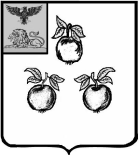 БЕЛГОРОДСКАЯ ОБЛАСТЬАДМИНИСТРАЦИЯ МУНИЦИПАЛЬНОГО РАЙОНА«КОРОЧАНСКИЙ РАЙОН» ПОСТАНОВЛЕНИЕКорочаОб утверждении стоимости услуг,предоставляемых согласно гарантированномуперечню услуг по погребению, с 1 февраля 2020 годаВ целях обеспечения выполнения Федерального закона от 12 января 1996 года № 8-ФЗ «О погребении и похоронном деле» и в соответствии с постановлением Правительства РФ от 29.01.2020 года № 61 «Об утверждении коэффициента индексации выплат, пособий и компенсаций в 2020 году», администрация   муниципального   района   «Корочанский район»                       п о с т а н о в л я е т:1. Утвердить с 1 февраля 2020 года стоимость услуг, предоставляемых согласно гарантированному перечню услуг по погребению (прилагается).2.  Признать утратившим силу постановление администрации муниципального района «Корочанский район» от 28.01.2019 года № 34          «Об утверждении стоимости услуг, предоставляемых согласно гарантированному перечню услуг по погребению, с 1 февраля 2019 года». 3.  Директору МКУ «Административно-хозяйственный центр обеспечения деятельности органов местного самоуправления муниципального района «Корочанский район» Кладиенко Е.А.: - направить настоящее постановление для официального  опубликования  в газете «Ясный ключ»; - обеспечить размещение настоящего постановления на официальном сайте органов местного самоуправления муниципального района «Корочанский район» в информационно - коммуникационной сети общего пользования.4. Контроль за исполнением постановления возложить на заместителя главы администрации района по социальной политике Бычихину Т.В.Глава администрацииКорочанского района                                          	                     Н.В. Нестеров«3»февраля2020г.№34Приложение к постановлению администрациимуниципального района «Корочанский район»от  « 3 » февраля 2020 г. № 34Стоимость услуг, предоставляемых согласно гарантированному перечню услуг по погребению, с 1 февраля 2020 года  Стоимость услуг, предоставляемых согласно гарантированному перечню услуг по погребению, с 1 февраля 2020 года  Стоимость услуг, предоставляемых согласно гарантированному перечню услуг по погребению, с 1 февраля 2020 года  